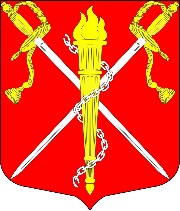 МУНИЦИПАЛЬНЫЙ СОВЕТВНУТРИГОРОДСКОГО  МУНИЦИПАЛЬНОГО  ОБРАЗОВАНИЯСАНКТ-ПЕТЕРБУРГАМУНИЦИПАЛЬНЫЙ ОКРУГОСТРОВ ДЕКАБРИСТОВV СОЗЫВ (2014 – . г.)199397,  САНКТ-ПЕТЕРБУРГ, ул. КОРАБЛЕСТРОИТЕЛЕЙ, д. 35, корп. 5ТЕЛЕФОН/ФАКС: 351-19-13, 351–19–14, 351-19–15 e-mail: vestnik_mo11@mail.ruРЕШЕНИЕ от «20» ноября 2017                                                               № 30|2017О досрочном прекращении полномочий депутата  В соответствии с п.п.2, п.21, статьи 37 Устава внутригородского муниципального образования Санкт-Петербурга муниципальный округ Остров Декабристов, представления Прокуратуры Василеостровского района от 30.10.2017 № 03-03-2017/422 и на основании письменного заявления о досрочном сложении депутатских полномочий Погостиной Раисы Михайловны от 08.112017 г. муниципальный  совет внутригородского муниципального образования  Санкт-Петербурга муниципальный округ Остров ДекабристовРЕШИЛ:Считать досрочно прекращенными полномочия депутата муниципального совета внутригородского муниципального образования Санкт-Петербурга муниципальный округ Остров Декабристов по 21 избирательному округу Погостиной Раисы Михайловны.Настоящее решение вступает в силу с момента опубликования в официальном печатном издании муниципального образования «Муниципальный вестник МО Остров Декабристов». Глава						муниципального образования,					исполняющий полномочияпредседателя муниципального совета	                                                        В.В.Барканов                                          			                                    